ΕΝΕΡΓΟΣ  ΑΚΡΟΑΤΗΣ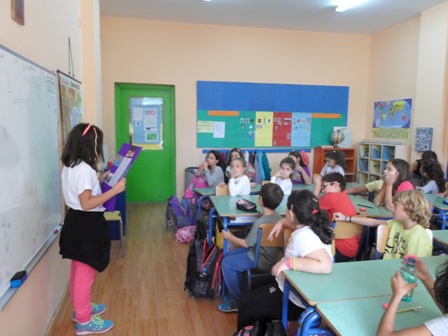 Βλέπω τον ομιλητή.Έχω το στόμα μου κλειστό.Σκέφτομαι αυτά που λέει.Περιμένω να τελειώσει για να μιλήσω. ΣΕΒΑΣΜΟΣ53ο Δημοτικό Σχολείο ΘεσσαλονίκηςERASMUS-KA3